Objednávka činností spojených se zvýšením povědomí o IS Elektronické dálniční znÁMKY a podpory prodeje na hraničních přechodechVážený pane řediteli,Na základě Vámi zaslané nabídky CEN/1000/1916/2022 u Vás tímto objednávám „Činnosti spojené se zvýšením povědomí o IS EDAZ a podpory prodeje na hraničních přechodech“.Předmětem této objednávky je zajištění Zvýšení povědomí o IS EDAZ a podpory prodejů prostřednictvím oficiálních prodejních míst, zejména v pohraničních oblastech ve vztahu k zahraničním zákazníkům. Na základě pokynů SFDI zajistí CENDIS, s.p. veškeré potřebné činnosti spojené s návrhy úprav okolí oficiálních prodejních míst v místech umístění prodejních kiosků, které zajišťují úhradu časového poplatku zejména zahraničním zákazníkům v pohraničních bodech na pozemních komunikacích D2 – Odpočívka Lanžhot, D5 – Odpočívka Rozvadov, D8 – Odpočívka Varvažov, I/52 – Odpočívka Mikulov a příp. další dle potřeby.CENDIS, s.p. také zajistí vytvoření statické grafiky a poutačů pro umístnění v okolí prodejních míst, kdy zpracované výstupy budou využívány nadále pro vysvětlování výhod oficiálních prodejních kanálů EDAZ.Činnosti, které CENDIS, s.p. zajistí v rámci této objednávky jsou následující:Copywriting – příprava textů v grafikáchTvorba a správa specifické on-line kampaně (nad rámec běžného provozu IS EDAZ, který je pokryt ve smlouvě o provozu) – příprava, správa a nastavování on-line kampaněNávrhy zpracování reklamních výstupů – Plachty, bannery, cedule či jiné značení dle potřebyTisk a výroba reklamních výstupů – reklamní výstupy, plakáty a další formy propagace na místě (prostory pro umístění budou zajištěny ze strany SFDI – ve spolupráci s ŘSD)Řízení projektu – řízení komunikační strategie, vedení projektu, konzultace, hlídání realizace výstupůSFDI se zavazuje zajistit účast a spolupráci odpovědných pracovníků SFDI, stejně jako ŘSD na jednáních k dané problematice, zajištění konzultací a vyjádření připomínek k průběžně realizovanému výstupu a další nezbytnou součinnost pro plnění této objednávky. V případě prodlení s poskytnutím součinnosti v předem sjednaných a oboustranně schválených termínech a rozsahu, bude termín realizace prodloužen o počet dní prodlevy.Předpokládaná a maximální hodnota objednávky je ve výši 991 852 Kč bez DPH. Podrobný rozpis předpokládaného plnění, které bude fakturováno dle skutečné realizace je přiložen v příloze této objednávky. Plnění ze smlouvy bude fakturováno na měsíční bázi vždy po odsouhlasení přehledu zpracovaného CENDISEM, s.p., výstupy plnění schvaluje Ing. Miroslav Balík, vedoucí Oddělení metodiky a časového zpoplatnění. Přehled plnění bude obsahovat počet hodin jednotlivých pozic za daný měsíc a skutečné náklady v případě, kdy bude plnění zajišťováno externím dodavatelem. Doba realizace je do 31.5.2023, příp. do vyčerpání objednávky dle toho, jaká skutečnost nastane dříve.V případě prodlení s plněním nad rámec stanoveného termínu bude uplatňována pokuta ve výši 500 Kč za každý započatý den prodlení. Žádám Vás o potvrzení přijetí a akceptaci této objednávky (potvrzení viz následující strana objednávky). Po akceptaci bude objednávka uveřejněna v registru smluv v souladu se zákonem č. 340/2015 Sb., Zákon o zvláštních podmínkách účinnosti některých smluv, uveřejňování těchto smluv a o registru smluv (zákon o registru smluv).S pozdravem	Ing. Zbyněk Hořelica, ředitel SFDIDodavatelNázev: CENDIS, s.p.Adresa: nábr. Ludvíka Svobody 1222/12, 110 00 Praha 1IČO: 00311391Č. účtu: XXXXXPříloha 1 - Kalkulace nabídkové ceny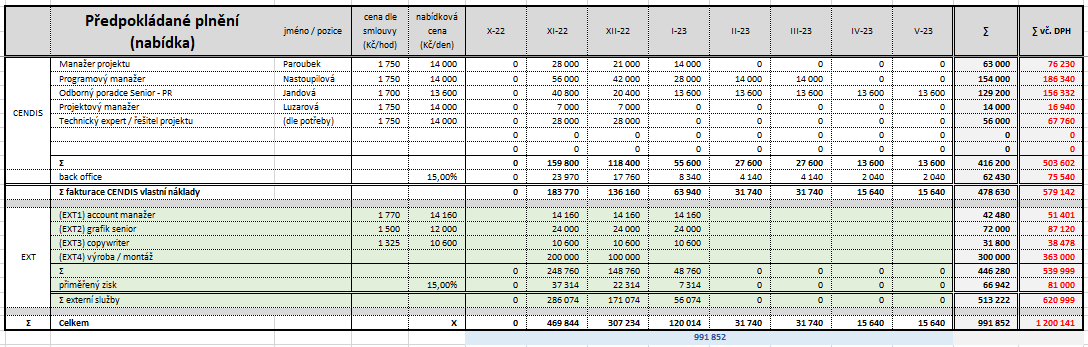 Potvrzení objednávky Tímto potvrzuji přijetí objednávky CEO 226/2022 a akceptuji tak veškerá její ustanovení.Za dodavateleJméno a příjmení (hůlkově):Datum:Podpis:Váš dopis značky / ze dneČ. j.: 6441/SFDI/300109/21744/2022CEO: 226/2022Vyřizuje / telefonPraha dne